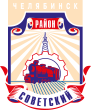 СОВЕТ депутатов советского района
второго созыва454091, г. Челябинск, ул. Орджоникидзе 27А. (351) 237-98-82. E-mail: sovsovet@mail.ru28.04.2020		              7/3Р Е Ш Е Н И ЕВ соответствии с федеральными законами от 06 октября 2003 года № 131-ФЗ 
«Об общих принципах организации местного самоуправления в Российской Федерации»,от 25 декабря 2008 года № 273-ФЗ «О противодействии коррупции», Законом Челябинской области от 30.05.2007 № 144-ЗО «О регулировании  муниципальной службы в Челябинской области», Уставом Советского района города ЧелябинскаСовет депутатовСоветскогорайона второго созываР Е Ш А Е Т:1. Внести в приложение к решению Совета депутатов Советского района от 26.09.2017 №36/5 «Об утверждении Положения о представлении сведений о доходах, об имуществе и обязательствах имущественного характера гражданами, претендующими на замещение должностей муниципальной службы в органах местного самоуправления Советского района города Челябинска, и муниципальными служащими, замещающими должности муниципальной службы в органах местного самоуправления Советского района города Челябинска» следующие изменения:	1) в пункте 1 слова «(далее – гражданин)» исключить;	2) подпункт 1) пункта 2 изложить в следующей редакции:	«1) на гражданина, претендующего на замещение должности муниципальной службы, предусмотренной перечнем должностей, утвержденным муниципальным правовым актом Совета депутатов Советского района города Челябинска и администрацией Советского района  (далее – гражданин);»;	3) пункт 4 изложить в следующей редакции:	«4. Гражданин при назначении на должность муниципальной службы представляет:	1) сведения о своих доходах, полученных от всех источников (включая доходы по прежнему месту работы или месту замещения выборной должности, пенсии, пособия иные выплаты) за календарный год, предшествующий году подачи документов для замещения должности муниципальной службы, а также сведения об имуществе, принадлежащем ему на праве собственности, и о своих обязательствах имущественного характера по состоянии на первое число месяца, предшествующего месяцу подачи документов для замещения должности муниципальной службы (на отчетную дату);	2) сведения о доходах супруги (супруга) и несовершеннолетних детей, полученных от всех источников (включая заработную плату, пенсии, пособия, иные выплаты) за календарных, предшествующий году подачи гражданином документов для замещения должности муниципальной службы, а также сведения об имуществе, принадлежащем им на праве собственности, и об их обязательствах имущественного характера по состоянию на первое число месяца, предшествующего месяцу подачи гражданином документов для замещения должности муниципальной службы (на отчетную дату).».2. Внести настоящее решение в раздел 1 «Органы и должностные лица местного самоуправления, муниципальная служба» нормативной правовой базы местного самоуправления Советского района.3. Ответственность за исполнение настоящего решения возложить на  Главу Советского района В. Е. Макарова и Председателя Совета депутатов Советского района А. Н. Локоцкова.4. Контроль исполнения настоящего решения поручить председателю постоянной комиссии Совета депутатов Советского района по местному самоуправления, регламенту и этике  С. В. Найденову.5. Настоящее решение вступает в силу со дня его подписания, и подлежит  официальному обнародованию.Председатель Совета депутатовСоветского района								          А. Н. ЛокоцковГлава Советского района							            В. Е. МакаровО внесении изменений в решение Совета депутатов Советского района от 26.09.2017                  № 36/5 «Об утверждении Положения о представлении сведений о доходах, об имуществе и обязательствах имущественного характера гражданами, претендующими на замещение должностей муниципальной службы в органах местного самоуправления Советского района города Челябинска, и муниципальными служащими, замещающими должности муниципальной службы в органах местного самоуправления Советского района города Челябинска»